Российская федерацияИркутская областьНижнеилимский муниципальный районАДМИНИСТРАЦИЯПОСТАНОВЛЕНИЕОт  24.06.2014г. №  1013 г. Железногорск-Илимский«О введении на территории Нижнеилимского  муниципального района режима функционирования «Чрезвычайная ситуация»В связи со сложной пожарной обстановкой в лесах на территории Нижнеилимского района, связанной с ростом количества и площади лесных пожаров, возникающей угрозой населенным пунктам и объектам экономики, в целях обеспечения безопасности жизнедеятельности населения Нижнеилимского района, на основании Постановления Правительства РФ   № 376 от 17 мая 2011 года «О чрезвычайных ситуациях в лесах, возникших вследствие лесных пожаров», Постановления Правительства Иркутской области № 244-пп от 8 мая 2014 года «Об установлении на территории Иркутской области особого противопожарного режима»,  в соответствии со статьей 30 Федерального закона от 21 декабря 1994 года № 69-ФЗ «О пожарной безопасности», статьей 20 Закона Иркутской области от 7 октября 2008 года № 78-оз «О пожарной безопасности в Иркутской области»,  администрация Нижнеилимского муниципального районаПОСТАНОВЛЯЕТ:1.Ввести на территории Нижнеилимского муниципального района с 07-30 час. 24 июня 2014 года режим функционирования «Чрезвычайная ситуация».2. Выполнить в установленном законодательством порядке следующие мероприятия:- прекратить доступ в лес населения, транспорта всех организаций независимо от форм собственности и ведомственной принадлежности, за исключением людей и транспорта, предназначенного для тушения лесных пожаров и проведения лесовосстановительных работ, при наличии соответствующих документов, а также сотрудников лесничеств, при предъявлении служебных удостоверений;- приостановить до стабилизации лесопожарной обстановки отмене режима «Чрезвычайная ситуация» производственную деятельность организаций всех форм собственности в лессах;- запретить разведение костров, сжигание мусора на территории населенных пунктов и прилегающих лесных массивах;3. Рекомендовать главам городских и сельских поселений Нижнеилимского муниципального района:- обеспечить выполнение первичных мер пожарной безопасности границах городских и сельских поселений в соответствии с девствующим законодательством;-запретить разведение костров, проведение пожароопасных работ на территории поселений;-запретить доступ населения и автотранспорта в лесные массивы в период высокой пожарной опасности в лесу, организовать посты и патрулирование дорог прилегающих к лесной зоне:- организовать при необходимости круглосуточное дежурство в период наибольшей пожарной опасности;- подготовить для возможного использования в тушении пожаров имеющуюся пожарную, водовозную, и землеройную технику;- проводить разъяснительную работу с населением о мерах пожарной безопасности;- проверить наличие и готовность минерализованных противопожарных полос, состояние источников наружного противопожарного водоснабжения и подъездов к ним, а также всех противопожарных формирований для тушения пожаров;- организовать дежурство специалистов администрации с ежедневным докладом оперативному дежурному ЕДДС о пожарной обстановке на территории поселения.4. Рекомендовать руководителям организаций – арендаторам лесного фонда:- обеспечить направление необходимых сил и средств на тушение лесных пожаров в соответствии с требованиями Территориального отдела агентства лесного хозяйства Иркутской области по Нижнеилимскому лесничеству;- ввести круглосуточное дежурство должностных лиц из числа руководящего состава;- осуществить непрерывный контроль за состояние лесопожарной обстановки на арендованной территории, прогнозирование ее развития;- обеспечить непрерывный сбор, анализ и обмен информацией о лесопожарной обстановке, ходе тушения лесных пожаров;- осуществлять непрерывное взаимодействие с администрацией Нижнеилимского муниципального района, Территориальным отделом агентства лесного хозяйства Иркутской области по Нижнеилимскому лесничеству, другими организациями , задействованными в Планах тушения лесных пожаров.5. Ввести дежурство руководителей и должностных органов управления и сил территориальной подсистемы единой государственной системы предупреждения и ликвидации чрезвычайных ситуаций муниципального уровня.6. Рекомендовать возобновить Территориальному отделу агентства лесного хозяйства Иркутской области по Нижнеилимскому лесничеству (Дармодехину Н.И.)- провести работу по привлечению дополнительных сил и средств авиалесоохраны к тушению лесных пожаров;- контролировать работу постов по запрету доступа населения и автотранспорта в лесную зону к местам пожаров и на прилегающих к ним территории;- провести работу по привлечению дополнительных сил и средств организаций арендаторов лесных участков к тушению лесных пожаров;- ежедневно представлять сведения в ЕДДС Нижнеилимского района о достаточности сил и средств, задействованных в ликвидации лесных пожаров;7. Рекомендовать ОМВД (Палеха В.Н.) возобновить обеспечение мероприятия по запрещению доступа населения и автотранспорта в ленные массивы и организовать патрулирование автодорог, прилегающих к лесной зоне, оказывать помощь Территориальному отделу лесного хозяйства Иркутской области по Нижнеилимскому лесничеству в обеспечении запретительных мероприятий на въезд населения в лесные зоны, работе лесных пожарных постов.8. Рекомендовать ОНД по Нижнеилимскому району (Зиньков В.А.) принимать предусмотренные действующим законодательством меры к руководителям предприятий и организаций независимо от форм деятельности, а также к физическим лицам, не выполняющим требования противопожарных норм и правил, используя в полном объеме представленные ОНД права.9. Рекомендовать ПЧ-36 «8 ОФПС» МЧС России по Иркутской области,(Михаленков А.А.)  МКУ ПЧ «НИР» (Денесюк А.И.) обеспечить готовность подчиненных сил и средств для защиты населенных пунктов в случаи перехода на них лесных пожаров.10. И.о.консультанта по ГО и ЧС (Шакитскому Е.В.) через средства массовой информации доводить до населения информацию о складывающейся пожароопасной обстановке.11. В случае ухудшения пожарной обстановки в лесах на территории Нижнеилимского района, обратиться в ГУ МЧС по Иркутской области о применении авиации к тушению лесных пожаров.12. Настоящее постановление опубликовать в периодическом издании «Вестник Думы и администрации Нижнеилимского района».13. Контроль за выполнением данного постановления возложить на заместителя мэра района Цвейгарт В.В..Мэр  района                                                          Н.И. Тюхтяев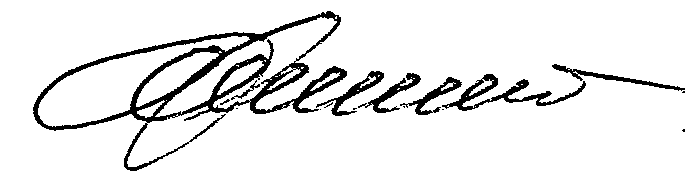 Рассылка: дело-2,  ГО и  ЧС ОНД, ОФПС,ЕДДС, Дармодехин Н.И., ОМВД, прокуратура, Денисюк А.И. главы поселений-17.Е.В. Шакитский3-06-65